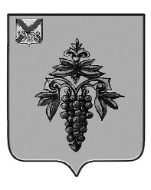 ДУМА ЧУГУЕВСКОГО МУНИЦИПАЛЬНОГО ОКРУГА Р Е Ш Е Н И ЕЗаслушав и обсудив Информацию об итогах контрольных мероприятиях, проведенных Контрольно-счетным комитетом Чугуевского муниципального округа во втором полугодие 2023 года, предоставленную председателем Контрольно-счетного комитета Чугуевского муниципального округа (Тимофеева М.А.), Дума Чугуевского муниципального округаРЕШИЛА:	Принять к сведению прилагаемую Информацию об итогах контрольных мероприятиях, проведенных Контрольно-счетным комитетом Чугуевского муниципального округа во втором полугодие 2023 года.Председатель ДумыЧугуевского муниципального округа                                     		Е.В. ПачковИнформация о контрольных мероприятиях, проведенных Контрольно-счетным комитетом Чугуевского муниципального округа за 2 полугодие 2023 годаВ соответствии с пунктами 1.4. - 1.7. Плана работы Контрольно-счетного комитета Чугуевского муниципального округа на 2023 год за 2 полугодие 2023 года Контрольно-счетным комитетом Чугуевского муниципального округа проведено 4 контрольных мероприятия:- проверка отдельных вопросов финансово-хозяйственной деятельности МКОУ «Основная общеобразовательная школа № 21» с. Пшеницино за 2022 год (срок проверки с 08.06.2023 по 10.07.2023); -  проверка отдельных вопросов финансово-хозяйственной деятельности МКУ «Центр хозяйственного обслуживания» за 2022 год (срок проверки с 17.07.2023 по 18.08.2023);- проверка отдельных вопросов финансово-хозяйственной деятельности МКУ «Центр культуры и библиотечного обслуживания» за 2022 год (срок поверки с 24.08.2023 по 06.10.2023); - проверка отдельных вопросов финансово-хозяйственной деятельности МКОУ «Средняя общеобразовательная школа № 7» с. Новомихайловка за 2022 год (с 02.10.2023 по 25.10.2023). 1. Итоги контрольного мероприятия «Проверка отдельных вопросов финансово-хозяйственной деятельности МКОУ «Основная общеобразовательная школа № 21» с. Пшеницино за 2022 год»По результатам контрольного мероприятия установлено следующее.По цели. Проверить законность, эффективность и целевое использование бюджетных средств, выделенных на обеспечение деятельности Учреждения.1. Проверено соблюдение Учреждением порядка составления, утверждения и ведения бюджетных смет и проведен анализ исполнения сметных назначений.В 2022 году составление, утверждение и ведение бюджетной сметы в целом осуществлялось Учреждением в соответствии с установленным Порядком ведения бюджетных смет. По итогам 2022 года показатели бюджетной сметы Учреждения исполнены в сумме 10 793,89 тыс. рублей или на 99,6%. Не освоено 48,02 тыс. рублей. Расходы исполнены в объеме фактической потребности. При проверке условий реализации муниципальных контрактов (договоров), в том числе сроков реализации, включая своевременность расчетов по 11 договорам установлено 10 нарушений сроков оплаты поставленных товаров, оказанных услуг, выполненных работ, предусмотренные условиями муниципальных контрактов (договоров)  и 4 нарушения условий муниципальных контрактов (договоров), в части документарного оформления фактов поставки товаров, выполнения работ, оказания услуг.В ходе проверки расходования бюджетных средств, выделенных в 2022 году на обеспечение  деятельности Учреждения, не законного и не целевого использования не выявлено. 2. Проверены отдельные вопросы организации и ведения бухгалтерского учета и составления отчетности в Учреждении: кассовые и банковские операции; расчеты по оплате труда; учет нефинансовых активов, включая учет на забалансовых счетах.2.1. По данным главной книги и баланса Учреждения в проверенном периоде кассовые операции с наличными денежными средствами не осуществлялись.2.2. Операции с безналичными денежными средствами подтверждаются оправдательными документами и выписками по лицевым счетам Учреждения. Полнота выписок по счетам, их последовательность и перенос остатков проверены выборочно. Нарушений не выявлено.2.3. В ходе проверки расчетов по оплате труда проведен анализ нормативной правовой базы и документов, регулирующих вопросы оплаты труда работников Учреждения, проверена обоснованность и правильность начисления заработной платы работникам Учреждений. В результате установлено, что в Учреждении имеется достаточная нормативная правовая база по вопросам оплаты труда педагогических работников и технического персонала, но требующая корректировки в связи с выявленными в ходе анализа нарушениями правил юридической техники и несоответствиями базовому Положению об оплате труда работников сферы образования Чугуевского муниципального округа в части перечня  повышающих коэффициентов, перечня компенсационных выплат и возможности поощрения работников Учреждения.В ходе изучения штатных расписаний, тарификационных списков Учреждения установлено их ненадлежащее составление. В указанных документах выявлены ошибки как технического, так и нормативного характера в части соответствия перечня и размера надбавок Положению об оплате труда работников Учреждения.  Табели учета рабочего времени, записки-расчеты об исчислении среднего заработка при предоставлении отпуска и других случаях (ф. 0504425), распоряжение о предоставлении  ежегодного очередного отпуска (ф. 0301005) составлялись с нарушением формальных требований Приказа Минфина России от 30.03.2015 № 52н, а также статьи 9 Федерального закона № 402-ФЗ «О бухгалтерском учете» в части правильности составления и подписания ответственными должностными лицами.В ходе проверки правильности и обоснованности исчисления заработной платы и отпускных работникам Учреждения выявлены множественные счетные и технические ошибки, а также отсутствие со стороны директора Учреждения контроля за изменением стажа работы работников и своевременным назначением (увеличением) надбавки за выслугу лет к заработной плате. В результате сумма нарушений составила 102,96 тыс. рублей, из них: излишне начислено – 3,67 тыс. рублей (8 случаев); не начислено – 99,29 тыс. рублей (32 случая).В ряде случаев в нарушение статьи 136 Трудового кодекса РФ заработная плата за первую и вторую половину месяца выплачивалась работникам Учреждения ранее сроков, установленных условиями трудовых договоров с работниками Учреждения. Также выявлено 2 случая нарушения срока выплаты отпускных работникам Учреждения на 1 календарный день.В графике отпусков Учреждения на 2022 год отсутствует дата его утверждения директором. Кроме того, не в полном объеме заполнены данные о работниках Учреждения, не верно указаны даты окончания отпусков, не заполнена дата фактического предоставления отпуска.2.4. Ведение учета нефинансовых активов проверено в части поступления и выбытия основных средств и обеспечения их сохранности. В результате выявлено нарушение Приказа Минфина России от 01.12.2010 № 157н в части нанесения инвентарных номеров на  10 объектах основных средств. В ходе проведения контрольного мероприятия в присутствии материально-ответственного лица в Учреждении проведена инвентаризация основных средств. Недостач не выявлено.  2.5. В целях установления достоверности показателей бюджетной отчетности Учреждения за 2022 год, сопоставлены показатели балансов и главных книг. В результате расхождений не выявлено.Инвентаризация финансовых, нефинансовых активов, обязательств перед составлением годовой бюджетной отчетности за 2022 год, проведена в Учреждении с нарушением требований пункта 3.44. и 3.48. Приказа Минфина России от 13.06.1995 № 49  в части подтверждения сумм дебиторской и кредиторской задолженности.По результатам контрольного мероприятия директору Учреждения внесено представление о принятии мер к устранению выявленных нарушений и недостатков и недопущению их в дальнейшем.В ответ на представление Учреждением представлен отчет о принятых мерах в полном объеме и в установленные сроки.2. Итоги контрольного мероприятия «Проверка отдельных вопросов финансово-хозяйственной деятельности МКУ «Центр хозяйственного обслуживания» за 2022 год»МКУ «ЦХО» создано путем переименования муниципального казенного учреждения «Хозяйственный отдел администрации Чугуевского муниципального района» (далее – МКУ «ХОЗО» АЧМР) на основании постановления администрации Чугуевского муниципального округа от 30 сентября 2020 года № 11 «О переименовании муниципального казенного учреждения «Хозяйственный администрации Чугуевского муниципального района» и утверждении Устава в новой редакции».По результатам контрольного мероприятия установлено следующее.Цель контрольного мероприятия: установить правильность и обоснованность начисления заработной платы работникам Учреждения. Для этого:1. Проверена и проанализирована нормативная правовая база и документы, регулирующие вопросы оплаты труда в Учреждении.Учреждением представлены следующие документы, устанавливающие порядок оплаты труда работников Учреждения:- Положение об оплате труда работников, утвержденное приказом МКУ «ХОЗО» АЧМР от 30.10.2021 № 51-пр (далее – Положение);- Правила внутреннего трудового распорядка работников Учреждения, утвержденные приказом МКУ «ЦХО» от 29.06.2021 № 33-пр.   В результате проверки и анализа представленных документов было установлено, что Положение об оплате труда по ряду условий противоречит и не соответствует Постановлению администрации Чугуевского муниципального округа от 10 ноября 2020 года № 142-НПА «Об утверждении отраслевых систем оплаты труда работников учреждений Чугуевского муниципального округа» (далее – Постановление № 142-НПА), а также содержит множественные юридико-технические нарушения, требующие устранения.В Правилах внутреннего трудового распорядка содержатся нормы, требующие конкретизации в части возможности выплаты заработной платы работникам Учреждения путем безналичного перечисления на счета работников, открытые в кредитных организациях (ст. 136 Трудового кодекса РФ), а также в части определения конкретных сроков выплаты заработной платы. 2. Проверены обоснованность и правильность начисления заработной платы работникам Учреждения. Учреждением для проверки представлены следующие документы, являющиеся основанием для начисления заработной платы работникам Учреждения: личные дела работников (для проверки выплат за стаж работы); приказы об отпуске, назначении стимулирующих выплат, о командировании работников и т.п.; табели учета рабочего времени работников; график отпусков; записка-расчет об исчислении среднего заработка при предоставлении отпуска, увольнении и других случаях (ф. 0504425); ведомости по начислению заработной платы.При изучении и анализе представленных к проверке документов, были выявлены отдельные недостатки и нарушения при их составлении (арифметические ошибки; отсутствие подписей ответственных лиц и директора Учреждения; не соблюдение формальных требований к составлению документов), а также нарушение сроков составления и предоставления бухгалтеру табелей учета рабочего времени, установленных графиком документооборота в Учреждении. В ходе выборочной проверки правильности и обоснованности исчисления заработной платы и отпускных работникам Учреждения в количестве 15 человек выявлены не значительные счетные ошибки, в результате которых бухгалтером не правомерно начислена заработная плата в сумме 3,38 тыс.рублей (2 случая); не начислена заработная плата в сумме 1,00 тыс.рублей (5 случаев). Не обоснованных выплат не выявлено.Кроме того, при нахождении работника в служебной командировке в табелях учета рабочего времени не проставлялась соответствующая отметка, а начисление заработной платы в указанные дни осуществлялось без расчета среднего заработка, что является нарушением статьи 167 Трудового кодекса РФ и части 3 статьи 3 решения Думы Чугуевского муниципального округа от 04.02.2019 № 423-НПА «О порядке и размерах возмещения расходов, связанных со служебными командировками, работникам органов местного самоуправления и работникам муниципальных учреждений Чугуевского муниципального округа».В 2022 году Учреждением допущено неправомерное расходование бюджетных средств на выплату материальной помощи к отпуску работникам в общей сумме 125,22 тыс.рублей. Указанная выплата включена в Положение об оплате труда, но неправомерно, так как условие о предоставление указанной выплаты работникам муниципальных учреждений не предусмотрено Постановлением № 142-НПА. Выплата заработной платы и отпускных работникам Учреждения осуществлялась своевременно. Нарушений сроков не установлено.По результатам контрольного мероприятия:1. Директору Учреждения внесено представление о принятии мер к устранению выявленных нарушений и недостатков и недопущению их в дальнейшем. В ответ на представление Учреждением представлен отчет о принятых мерах в полном объеме и в установленные сроки.  2. В финансовое управление администрации Чугуевского муниципального округа направлено письмо о прекращении неправомерного выделения МКУ «ЦХО» бюджетных средств на осуществление выплаты материальной помощи к отпуску работникам.В ответ на письмо Финансовым управлением администрации Чугуевского муниципального округа представлена информация о прекращении финансирования Учреждения на указанные цели и об установлении контроля за формированием фонда оплаты труда при планировании финансово-хозяйственной деятельности Учреждения.  3. Итоги контрольного мероприятия «Проверка отдельных вопросов финансово-хозяйственной деятельности МКУ «Центр культуры и библиотечного обслуживания» за 2022 год»По результатам контрольного мероприятия установлено следующее.По цели 1. Проверить законность, эффективность и целевое использование бюджетных средств, выделенных на обеспечение деятельности Учреждения.1.1. Проверено соблюдение Учреждением порядка составления, утверждения и ведения бюджетных смет и проведен анализ исполнения сметных назначений.В 2022 году составление, утверждение и ведение бюджетной сметы в целом осуществлялось МКУ «Центр культуры и библиотечного обслуживания» (далее – МКУ «ЦКБО» или Учреждение) в соответствии с установленным Порядком ведения бюджетных смет. По итогам 2022 года показатели бюджетной сметы Учреждения исполнены в сумме 60 571,93 тыс. рублей или на 99,7%. Не освоено 205,55 тыс. рублей, из них наибольший объем: в сумме 93,69 тыс.рублей - по расходам за коммунальные услуги;  в сумме 87,58 тыс.рублей - по расходам на обеспечение деятельности Учреждения (закупка товаров, работ и услуг). Расходы исполнены в объеме фактической потребности. В ходе проверки расходования бюджетных средств, выделенных в 2022 году на обеспечение  деятельности Учреждения, не законного и не целевого использования не выявлено. 1.2. Проверены отдельные вопросы организации и ведения бухгалтерского учета и составления отчетности в Учреждении: кассовые и банковские операции; расчеты по оплате труда; расчеты с поставщиками и подрядчиками; учет нефинансовых активов, включая учет на забалансовых счетах; достоверность годовой бюджетной отчетности. 1.2.1. Объем кассовых операций с наличными денежными средствами в МКУ «ЦКБО» в 2022 году составил 176,47 тыс.рублей.Операции с наличными денежными средствами осуществлялись в Учреждении в соответствии с Порядком ведения кассовых операций, утвержденным указанием Банка России от 11.03.2014 № 3210-У.Случаев превышений лимита остатка наличных денежных средств в кассе, неоприходования поступивших денежных средств, излишнего списания денежных средств в кассе без оснований не выявлено.Вместе с тем, в ходе проверки выявлено ненадлежащее заполнение ответственным исполнителем полей и реквизитов в расходных и приходных кассовых ордерах. 1.2.2. Операции с безналичными денежными средствами подтверждаются оправдательными документами и выписками по лицевым счетам Учреждения. Полнота выписок по счетам, их последовательность и перенос остатков проверены выборочно. Нарушений не выявлено.1.2.3. В ходе проверки расчетов по оплате труда проведен анализ нормативной правовой базы и документов, регулирующих вопросы оплаты труда работников Учреждения, проверена обоснованность и правильность начисления заработной платы работникам Учреждений. В результате установлено, что в Учреждении имеется достаточная нормативная правовая база по вопросам оплаты труда педагогических работников и технического персонала, но требующая корректировки в связи с выявленными в ходе анализа нарушениями правил юридической техники и несоответствиями базовому Положению об оплате труда работников сферы культуры Чугуевского муниципального округа в части предоставления материальной помощи работникам к отпуску, юбилейным датам, рождением детей.Штатное расписание по составу показателей соответствует Положению об оплате труда работников Учреждения. График отпусков работников Учреждения составлен и утвержден своевременно. Отпуска предоставлялись работникам в соответствии со сроками в графике отпусков.В ходе проверки правильности и обоснованности начисления заработной платы и отпускных работникам Учреждения счетных и технических ошибок, случаев недоплат и переплат не выявлено.Вместе с тем, выявлено, что специалистом по кадрам нарушаются сроки составления и предоставления в бухгалтерскую службу табелей учета рабочего времени, установленные в Графике документооборота МКУ «ЦКБО».1.2.4. Учет расчетов с поставщиками, подрядчиками проведен выборочным методом. В результате установлено, что расчеты с поставщиками товаров, работ и услуг в проверяемом периоде производились путем наличных расчетов и путем безналичного перечисления денежных средств на основании подписанных директором Учреждения актов выполненных работ, оказанных услуг, накладных на поставленные товары, иных аналогичных документов, подтверждающих факт покупки, с отражением в журнале операций № 4 расчетов с поставщиками и подрядчиками. При этом, в ходе проверки выявлены следующие нарушения:- оплата поставленного товара произведена по скан-копии универсального передаточного документа (1 случай);- несвоевременное принятие и отражение в учете первичных учетных документов и оприходование приобретенного товара (2 случая).1.2.5. Ведение учета нефинансовых активов проверено в части поступления и выбытия основных средств и материальных запасов и обеспечения их сохранности. Законность операций по поступлению и выбытию основных средств и материальных запасов подтверждена документально муниципальными контрактами (договорами) на их поставку, приемо-передаточными документами, актами о списании и т.д.     В целях установления сохранности основных средств Учреждения в ходе проведения контрольного мероприятия в присутствии материально-ответственного лица в Учреждении проведена инвентаризация основных средств. Излишек и недостач не выявлено. В ходе проверки учета материальных запасов выявлено, что материальные ценности, приобретенные Учреждением в целях последующего дарения (награждения) по итогам проведения конкурсных мероприятий, учитывались с нарушением методологии учета, установленной пунктом 345 Приказа Минфина России № 157н и разделом 10 Учетной политики МКУ «ЦКБО».1.2.6. В целях установления достоверности показателей бюджетной отчетности Учреждения за 2022 год, сопоставлены показатели балансов и главных книг. В результате расхождений не выявлено. Отчет признан достоверным.По цели 2. Проверить соблюдение требований законодательства о контрактной системе в сфере закупок товаров, работ и услуг для муниципальных нужд при организации и осуществлении закупочной деятельности в Учреждении.В ходе проверки проанализирована деятельность Учреждения по организации, планированию и осуществлению закупок. В результате установлено, что в проверяемом периоде закупочная деятельность осуществлялась Учреждением в соответствии с требованиями Закона № 44-ФЗ, однако не на должном уровне, так как по итогам контрольного мероприятия в действиях Учреждения выявлены нарушения законодательства о контрактной системе в сфере закупок и недостатки на этапе их организации и осуществления.2.1. В целях организации деятельности по осуществлению закупок в Учреждении назначен контрактный  управляющий и сформирована единая комиссия по осуществлению закупок. Однако, документы, определяющие функции и полномочия контрактного управляющего и единой комиссии по осуществлению закупок требуют актуализации с Законом № 44-ФЗ в части применяемых конкурентных способов закупок, а также конкретизации функций и ответственности и контрактного управляющего и членов единой комиссии.2.2. В ходе проверки планирования закупочной деятельности Учреждения в части составления плана-графика закупок и внесения в него изменений нарушений не установлено.2.3. Общий объем закупок, осуществленных Учреждением в 2022 году составил 23 819,59 тыс.рублей. При этом в ходе проверки осуществления МКУ «ЦКБО» закупочной деятельности выявлены следующие нарушения:- в большинстве договоров, заключенных Учреждением по пунктам 4 и 5 части 1 статьи 93 Закона № 44-ФЗ сроки оплаты за поставленные товары, выполненные работы, оказанные услуги установлены с нарушением пункта 2 части 13.1. статьи 34 Закона № 44-ФЗ;- заключение муниципального контракта на условиях, отличных от условий, предусмотренных извещением о проведении электронного аукциона в части сроков их исполнения (2 случая нарушения части 1 статьи 34 Закона № 44-ФЗ);- не применение мер ответственности (взыскание пени) к поставщикам (подрядчикам) за нарушение ими сроков поставки товаров, выполнения работ (5 случаев нарушения части 6 статьи 34 Закона № 44-ФЗ);- нарушение сроков оплаты поставленных товаров, выполненных  работ, оказанных услуг, установленных условиями муниципальных контрактов от 1 до 9 рабочих дней (5 случаев);- нарушение требований о размещении в реестре контрактов ЕИС электронных образов документов о приемке товаров, работ и услуг, экспертных заключений по результатам такой приемки (2 случая нарушения абзацев а) и б) пункта 11 Правил ведения реестра контрактов, утвержденных постановлением Правительства РФ от 27.01.2022 №м 60);- нарушение срока размещения в ЕИС информации об исполнении муниципального контракта от 1 до 3 рабочих дней (6 случаев) и об изменении муниципального контракта (1 случай) (часть 3 статьи 103 Закона № 44-ФЗ);По результатам контрольного мероприятия директору Учреждения внесено представление о принятии мер к устранению выявленных нарушений и недостатков и недопущению их в дальнейшем.В ответ на представление Учреждением представлен отчет о принятых мерах в полном объеме и в установленные сроки.  4. Итоги контрольного мероприятия «Проверка отдельных вопросов финансово-хозяйственной деятельности МКОУ «Средняя общеобразовательная школа № 7» с. Новомихайловка за 2022 год»По результатам контрольного мероприятия установлено следующее.Цель контрольного мероприятия: Проверить законность, эффективность и целевое использование бюджетных средств, выделенных на обеспечение деятельности Учреждения. Для этого:1. Проверено соблюдение Учреждением порядка составления, утверждения и ведения бюджетных смет и проведен анализ исполнения сметных назначений.В 2022 году составление, утверждение и ведение бюджетной сметы в целом осуществлялось Учреждением в соответствии с установленным Порядком ведения бюджетных смет. По итогам 2022 года показатели бюджетной сметы Учреждения исполнены в сумме 23 796,17 тыс. рублей или на 98,6%. Не освоено 340,74 тыс. рублей. Расходы исполнены в объеме фактической потребности. В ходе проверки расходования бюджетных средств, выделенных в 2022 году на обеспечение  деятельности Учреждения, не законного и не целевого использования не выявлено. Сумма неэффективных расходов в 2022 году составила 0,18 тыс. рублей (пени за несвоевременную уплату налоговых платежей) или менее 0,01% от фактических расходов Учреждения, что не повлияло на итоги его деятельности2. Проверены отдельные вопросы организации и ведения бухгалтерского учета и составления отчетности в Учреждении: расчеты по оплате труда; учет нефинансовых активов, включая учет на забалансовых счетах. 2.1. В ходе проверки расчетов по оплате труда проведен анализ нормативной правовой базы и документов, регулирующих вопросы оплаты труда работников Учреждения, проверена обоснованность и правильность начисления заработной платы работникам Учреждений. В результате установлено, что в Учреждении имеется достаточная нормативная правовая база по вопросам оплаты труда педагогических работников и технического персонала, но требующая корректировки в связи с выявленными в ходе анализа нарушениями правил юридической техники и несоответствиями базовому Положению об оплате труда работников сферы образования Чугуевского муниципального округа в части перечня  повышающих коэффициентов, перечня компенсационных и стимулирующих выплат, а также возможности поощрения работников Учреждения.В ходе изучения штатных расписаний, тарификационных списков Учреждения установлено их ненадлежащее составление. В указанных документах выявлены ошибки как технического, так и нормативного характера в части соответствия перечня и размера надбавок Положению об оплате труда работников Учреждения.  Табели учета рабочего времени, записки-расчеты об исчислении среднего заработка при предоставлении отпуска и других случаях (ф. 0504425), распоряжение о предоставлении  ежегодного очередного отпуска (ф. 0301005) составлялись с нарушением формальных требований Приказа Минфина России от 30.03.2015 № 52н в части правильности составления и подписания ответственными должностными лицами. Кроме того, применяемая в Учреждении форма приказа (распоряжения) о прекращении (расторжении) трудового договора не соответствует форме № Т-8, утвержденной постановлением Госкомстата. В ходе проверки правильности и обоснованности исчисления заработной платы и отпускных работникам Учреждения выявлены множественные счетные и технические ошибки, а также отсутствие контроля со стороны директора Учреждения за изменением стажа работы работников и квалификационной категории педагогических работников. Соответственно не составлялись или составлялись, но не своевременно, приказы на назначение (увеличение) надбавки за выслугу лет к заработной плате, на прекращение выплат за квалификационную категорию в связи с окончанием ее срока. В результате сумма нарушений составила 82,41 тыс. рублей, из них: излишне начислено – 72,92 тыс. рублей (10 случаев); не начислено – 9,49 тыс. рублей (6 случаев).В ряде случаев в нарушение статьи 136 Трудового кодекса РФ заработная плата за первую половину месяца выплачивалась работникам Учреждения ранее сроков, установленных в Правилах внутреннего трудового распорядка Учреждения. Кроме того, выявлен случай несвоевременной выплаты заработной платы работнику в связи с прекращением трудового договора с работником Учреждения на условиях внутреннего совместительства. Нарушение составило 21 календарный день.График отпусков работников Учреждения на 2022 год был представлен на проверку без утверждающей подписи директора Учреждения и даты утверждения. Кроме того, не в полном объеме заполнены данные о работниках Учреждения, не заполнена дата фактического предоставления отпуска работникам.2.2. Ведение учета нефинансовых активов проверено в части поступления и выбытия основных средств и обеспечения их сохранности. В результате нарушений не установлено.В ходе проведения контрольного мероприятия в присутствии материально-ответственного лица в Учреждении проведена инвентаризация основных средств. Недостач не выявлено.  По результатам контрольного мероприятия директору Учреждения внесено представление о принятии мер к устранению выявленных нарушений и недостатков и недопущению их в дальнейшем. Срок исполнения представления до 09.01.2024.Председатель Контрольно-счетного комитета Чугуевского муниципального округа						М.А. ТимофееваОт 22.12.2023№ 551№ 551О заслушанной информацииО заслушанной информацииО заслушанной информации